Matematika 8. třída na 27. 1. Zkontrolujte si jen minulé úkoly: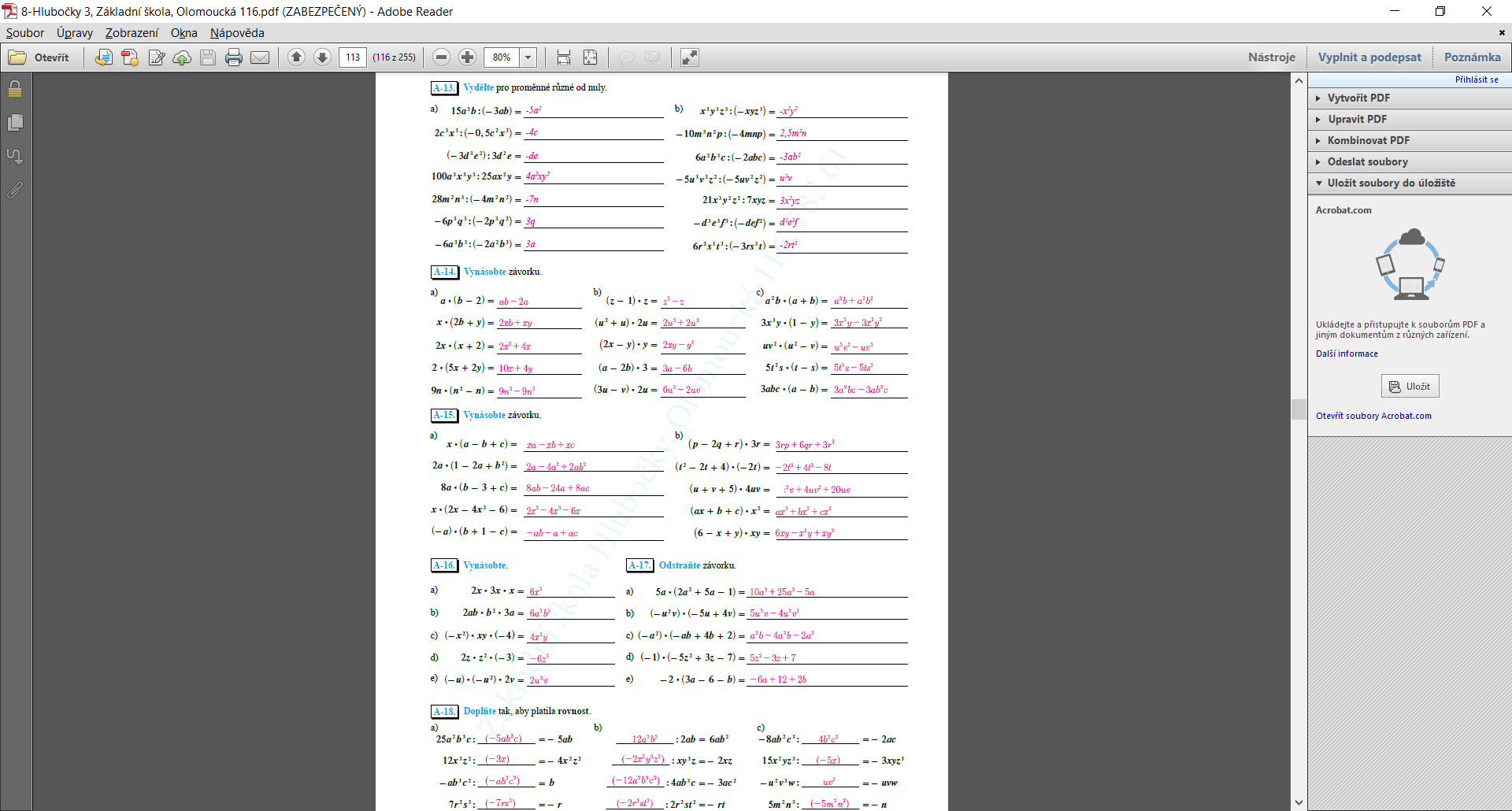 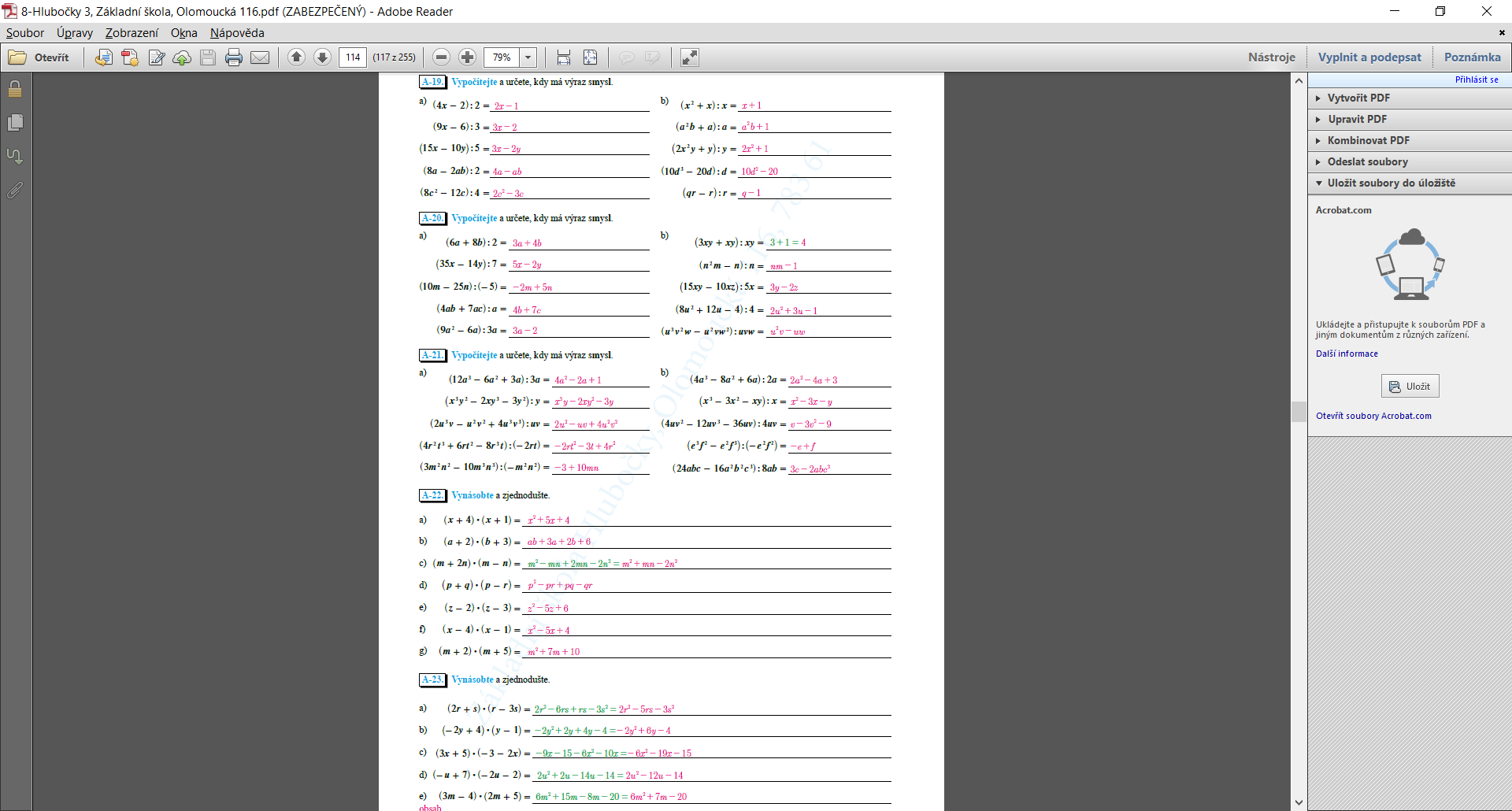 